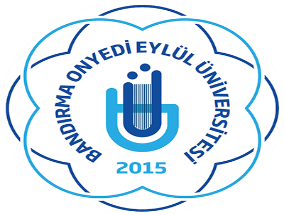 T.C.BANDIRMA ONYEDİ EYLÜL ÜNİVERSİTESİFEN BİLİMLERİ ENSTİTÜSÜ /  YARIYILI   AÇILACAK DERSLER FORMUDers KoduDersin AdıÖğretim ÜyesiZorunlu/SeçmeliTeorikUygulamaLaboratuvarKrediAKTS